Retroalimentación Guía N°19 Educación Física y Salud6° BásicoAutocuidadoEncierra en un círculo, las personas que están realizando una acción de AUTOCUIDADO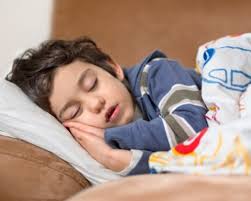 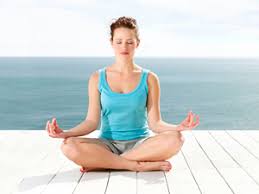 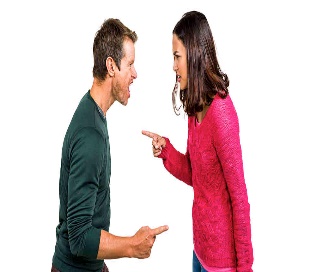 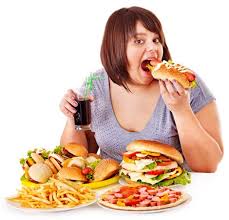 Observa y responde:                                                     ¿Qué puede suceder?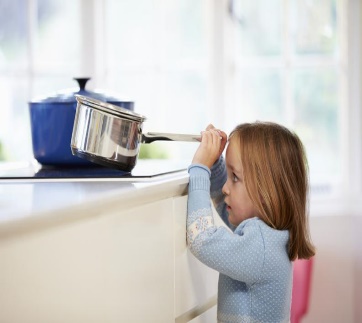 		Quemarse con la olla hirviendo.		¿Qué medida de autocuidado debe aplicar?Realizarlo bajo la supervisión de un adulto o que el le entregue la olla.                                                    ¿Qué puede suceder?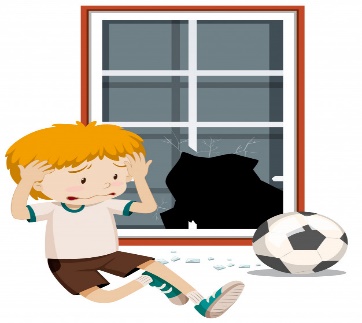 		Que algún vidrio pueda cortar su cara o su cuerpo.		¿Qué medida de autocuidado debe aplicar?Jugar en un lugar libre de implementos peligrosos que puedan provocar un accidente.                                                    ¿Qué puede suceder?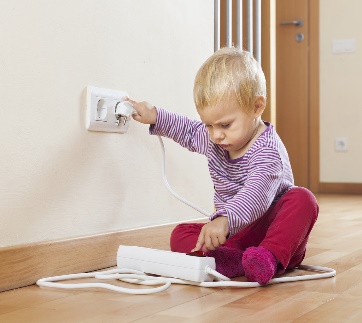 		Electrocutarse		¿Qué medida de autocuidado debe aplicar?		Poner protección en los enchufes del hogar.Menciona cuatro acciones que debes hacer para aplicar el autocuidado.Tomar conciencia de tus actos.Pedir ayuda si la necesitas.Tu salud es tu responsabilidad.Buscar espacios para cuidarte y disfrutar.Completa según corresponda:Une con una línea según corresponda: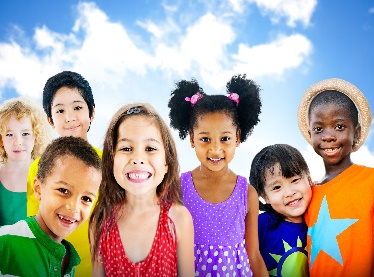 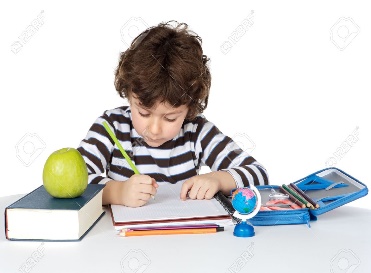 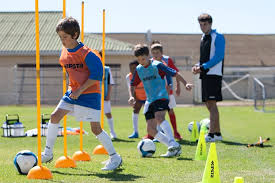 Responde con una V si es Verdadero o con una F si es Falso.___V__  El autocuidado es diferente para cada uno de nosotros.___F__  El autocuidado solo debemos aplicarlo en situaciones de riesgo.Menciona un hábito que apliques para los cuatro aspectos en los cuales se lleva a cabo el autocuidado.Lavar mis dientes, manos y usar ropa limpia.Dormir 10 horas continuas.Hacer ejercicio 3 veces por semana.Comer alimentos de todos los grupos.Tipo de AutocuidadoActividades que realizoActividades que puedo implementarAutocuidado FísicoHacer ejercicio, alimentarme saludable.Dormir mas horas y descansar lo suficiente.Autocuidado EmocionalPedir perdón y ser amable con mis compañeros.Expresar mis emociones.Autocuidado SocialJugar y compartir con mis amigos.Hacer videollamadas con personas que no veo hace tiempo.Autocuidado IntelectualEstudiar.Leer más.Autocuidado EspiritualTener pensamientos positivos.Pasar mas tiempo en la naturaleza. Meditar.